Пенсионный фонд Российской Федерации
Государственное учреждение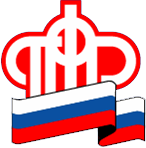 Управление  Пенсионного фонда РФ   в г. НяганиХанты-Мансийского автономного округа – Югры_________________________________(межрайонное)_____________________________________Пенсионные права югорчан учтены 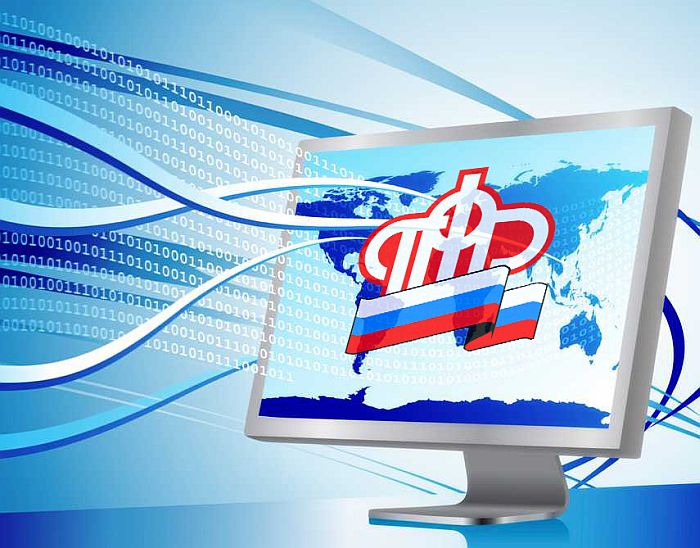 Для назначения пенсии  в системе обязательного пенсионного страхования ведётся учёт стажа, отчислений страховых взносов и другие сведения застрахованного гражданина.Данные эти формируются на индивидуальном лицевом счёте (ИЛС) в Пенсионном фонде РФ, где и хранится информация о пенсионных правах каждого зарегистрированного в системе обязательного пенсионного страхования гражданина.Сведения о сформированных пенсионных правах  можно узнать в Личном кабинете гражданина на официальном сайте ПФР, портале Госуслуг, а так же в многофункциональном центре предоставления государственных и муниципальных услуг.Отметим, что в страховой стаж включаются не только периоды трудовой деятельности, в течение которых уплачивались страховые взносы в Пенсионный фонд Российской Федерации,  но  и некоторые, так называемые «нестраховые» периоды, например, периоды службы в армии, периоды ухода  за нетрудоспособным лицом (престарелым, достигшим 80 лет, инвалидом 1-й группы или ребёнком-инвалидом), периоды ухода мамы за детьми до 1,5 лет и другие.  Эти периоды также отражены в лицевом счете застрахованного лица.Если гражданин считает, что какие-либо сведения не учтены или учтены не в полном объеме, ему следует обратиться в клиентскую службу Пенсионного Фонда Российской Федерации по месту жительства, предварительно записавшись на прием через сайт ПФР.Пресс-служба ГУ-УПФР в г. Нягани (межрайонное)